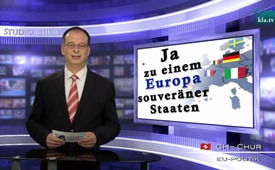 Швейцарский Национальный совет хочет отозвать заявку на вступление в ЕС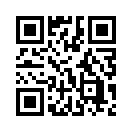 Суверенитет, независимость и нейтралитет народов диаметрально противоположны целям архитекторов нового мирового порядка. Каждое традиционное национальное сознание должно быть устранено. Тот факт, что Швейцария, расположенная в сердце Европы...Суверенитет, независимость и нейтралитет народов диаметрально противоположны целям архитекторов нового мирового порядка. Каждое традиционное национальное сознание должно быть устранено. Тот факт, что Швейцария, расположенная в сердце Европы, не принадлежит ни ЕС, ни НАТО, уже давно является для глобальных стратегов «бельмом на глазу». Поэтому подкрадывающееся вступление в ЕС, а также в НАТО продвигается при огромном давлении с помощью большинства в Федеральном совете Швейцарии. Ещё одним бельмом является то, что  свободная от ЕС Швейцария намного превзошла ЕС в области инноваций, качества жизни, низкого уровня долговой нагрузки, стабильности и многого другого. Для стран ЕС это могло бы послужить примером и побудить их к тому, чтобы повернуться спиной к глобально-стратегической конформистской диктатуре Брюсселя. Референдум в Австрии за выход из ЕС, голосование 23 июня 2016 года в Англии о дальнейшем пребывании в ЕС, референдумы в Дании 3 декабря 2015 года и Голландии 5 апреля 2016 года, на которых речь шла об отказе от соглашения ЕС с Украиной, ясно показывают, что многие европейцы хотят снова восстановить свой собственный суверенитет. Для швейцарцев это должно быть достаточной причиной, чтобы не допустить ни подкрадывающегося, ни полного членства в ЕС! 
Заявление Швейцарии о членстве в ЕС находится в Брюсселе с 1992 года. В настоящее время Национальный совет 1 марта 2016 года принял заявление депутата Национального совета от Швейцарской народной партии, Лукаса Реймана, о том, чтобы забрать обратно заявление о вступлении в ЕС с 126 голосами против 46 голосов. Рейман оценивает это как серьёзный сигнал в отношении ЕС, особенно в отношении продолжающихся переговоров с ЕС о заключении рамочного соглашения. До тех пор, пока заявка на вступление в ЕС находится в Брюсселе, ЕС в переговорах обращается со Швейцарией как со страной, которая хочет присоединиться к официальному ЕС, а не как с независимым, суверенным государством. Это отчётливо видно в этом рамочном соглашении, где ЕС требует от Швейцарии принятия законодательства ЕС практически во всех областях. Только вне членства ЕС Швейцария имеет сильную позицию на переговорах.
Поэтому решение Национального совета является важным шагом.от lr./br.Источники:AUNS-Bulletin, März 2016, 180.Ausgabe
http://auns.ch/zwei-erfolge-fuer-die-auns-eu-beitrittsgesuch-kommt-endlich-vom-tisch/Может быть вас тоже интересует:---Kla.TV – Другие новости ... свободные – независимые – без цензуры ...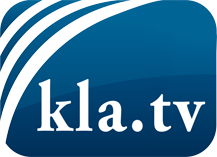 О чем СМИ не должны молчать ...Мало слышанное от народа, для народа...регулярные новости на www.kla.tv/ruОставайтесь с нами!Бесплатную рассылку новостей по электронной почте
Вы можете получить по ссылке www.kla.tv/abo-ruИнструкция по безопасности:Несогласные голоса, к сожалению, все снова подвергаются цензуре и подавлению. До тех пор, пока мы не будем сообщать в соответствии с интересами и идеологией системной прессы, мы всегда должны ожидать, что будут искать предлоги, чтобы заблокировать или навредить Kla.TV.Поэтому объединитесь сегодня в сеть независимо от интернета!
Нажмите здесь: www.kla.tv/vernetzung&lang=ruЛицензия:    Creative Commons License с указанием названия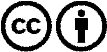 Распространение и переработка желательно с указанием названия! При этом материал не может быть представлен вне контекста. Учреждения, финансируемые за счет государственных средств, не могут пользоваться ими без консультации. Нарушения могут преследоваться по закону.